                                                                      Федерации», Федеральным законом от 29.12.2012 № 273-ФЗ «Об образовании в Российской Федерации» и иными нормативно правовыми актами Российской Федерации, нормативными правовыми актами Ростовской области в сфере защиты прав детей, уставом школы.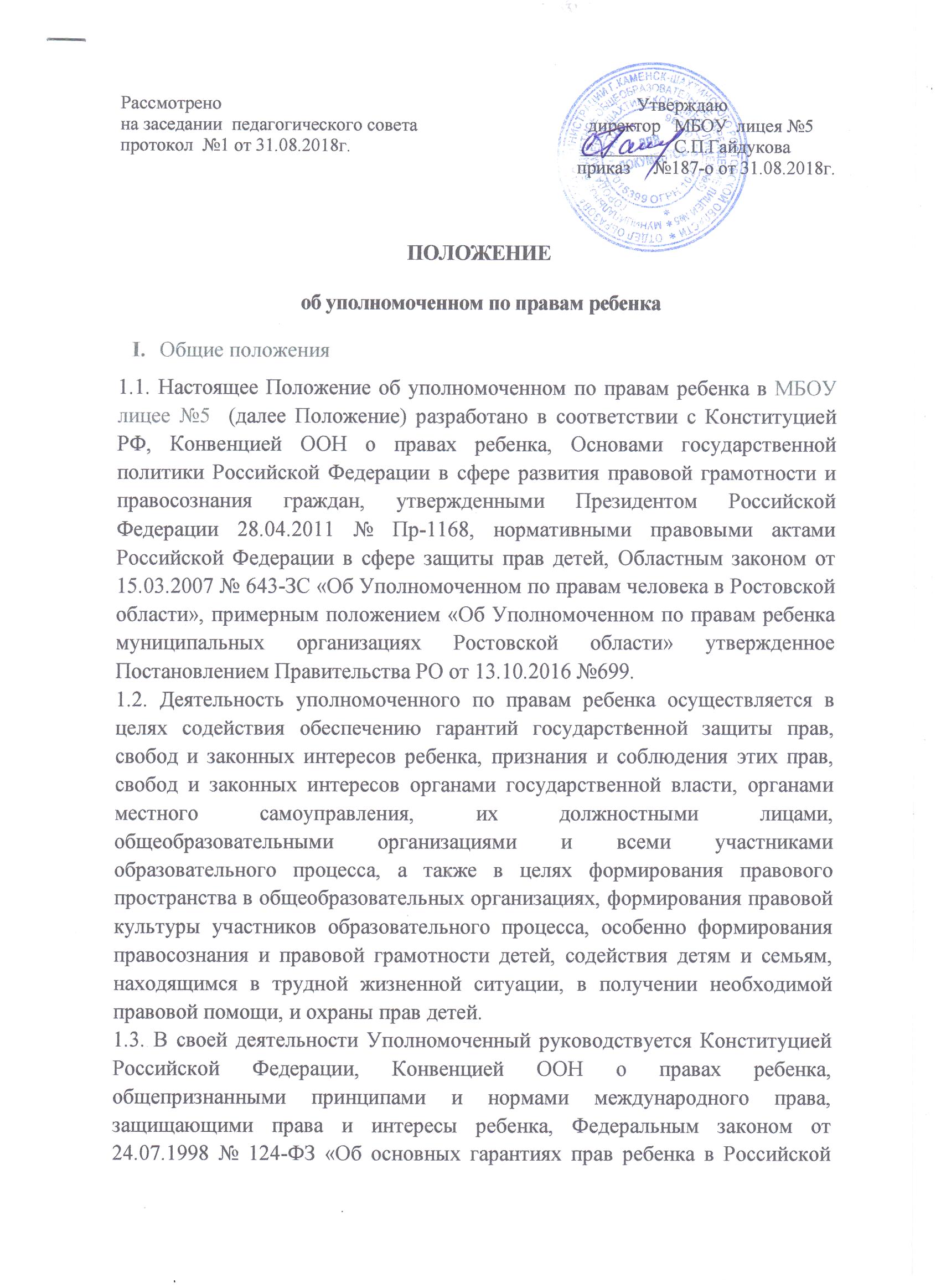 1.4.  Школьный уполномоченный при принятии своих решений независим от органов и должностных лиц МБОУ лицея №5.1.5. Деятельность Уполномоченного не противоречит компетенции, правам и обязанностям органов местного самоуправления, осуществляющих управление в сфере образования, органов и должностных лиц школы, не отменяет их и не влечет их пересмотра.1.6. Деятельность уполномоченного по правам ребенка осуществляется на общественных началах.Выборы  уполномоченного по правам ребенкаПорядок и процедура выборов Уполномоченного (далее – выборы) определяются настоящим положением. Уполномоченным может быть избрано лицо, являющееся участником образовательного процесса (учитель, педагог- психолог). Участники образовательного процесса, занимающие в школе административную должность, не могут быть избраны Уполномоченным.Уполномоченный избирается учащимися и педагогами школы и является их доверенным лицом.  Выборы проводятся 1 раз в 4 года в начале учебного года.Подготовка и проведение выборов Уполномоченного осуществляются открыто и гласно. Администрация школы создает необходимые условия и обеспечивает проведение выборов.Результаты выборов Уполномоченного  утверждаются приказом директора МБОУ лицея №5. Уполномоченный досрочно освобождается от своих обязанностей в случае подачи заявления о сложении полномочий, увольнения из школы, ненадлежащего исполнения своих обязанностей. III.  Компетенция  уполномоченного по правам ребенкаУполномоченный действует в пределах компетенции, установленной настоящим положением.Уполномоченный не принимает управленческих решений, отнесенных к образовательному процессу и компетенции должностных лиц МБОУ лицея №5.Целью деятельности Уполномоченного является содействие:- формированию правового пространства в школе, формированию правосознания и правовой грамотности детей, учащихся в школе  посредством реализации программы гражданско-правового воспитания учащихся;- повышению уровня правовой (в том числе правозащитной) культуры участников образовательного процесса;- в получении необходимой правовой помощи учащимся и их родителям ( законным представителям), находящимся в трудной жизненной ситуации и в социально-опасном положении;-урегулированию и разрешению конфликтных ситуаций, возникающих между участниками образовательного процесса (в том числе посредством организации взаимодействия с иными правозащитными институтами).Уполномоченный вправе рассматривать обращения участников образовательного процесса по вопросам, связанным с защитой прав и законных интересов несовершеннолетних. Не подлежат рассмотрению уполномоченным обращения:- связанные с несогласием с выставленными оценками;- связанные с несогласием с рабочим расписанием уроков, режимом работы общеобразовательной организации и другими вопросами, относящимися к компетенции органов и должностных лиц МБОУ лицея №5.При рассмотрении обращения Уполномоченный обязан обосновать свою позицию.Уполномоченный не вправе передавать обращение или поручать проверку обращения лицам, решения или действия (бездействие) которых обжалуются.В своей деятельности Уполномоченный имеет право:- посещать занятия, родительские собрания, совещания при директоре, предварительно уведомив о присутствии;- получать объяснения по спорным вопросам от всех участников образовательного процесса;- проводить самостоятельно или совместно с администрацией школы, органами самоуправления проверку факта нарушения прав, свобод и интересов ребенка в соответствии с действующим законодательством;- в случае невозможности разрешения спорных ситуаций в школе Уполномоченный обязан проинформировать заявителя о предусмотренных законом иных возможных способах урегулирования этой ситуации с привлечением компетентных лиц;- вносить предложения о применении мер дисциплинарного взыскания к учащимся, допустившим неисполнение или нарушение устава МБОУ лицея №5, правил внутреннего распорядка и иных локальных нормативных актов по вопросам организации и осуществления образовательной деятельности на рассмотрение органов и должностных лиц школы;-выступать с устным докладом на заседаниях   в случае систематических нарушений прав детей или унижения их достоинства;- выбирать себе помощников с их согласия из числа обучающихся и других участников образовательного процесса на период срока своих полномочий (помощники Уполномоченного осуществляют свою деятельность на добровольной основе на общественных началах).Уполномоченный обязан: -  личный прием учащихся и их законных представителей, рассматривать их жалобы и заявления, оказывать им практическую помощь;- принимать меры или содействовать их принятию в целях устранения выявленного факта нарушения прав и законных интересов учащихся;- в случае конфликтной ситуации содействовать ее разрешению, в том числе путем проведения переговоров с участниками конфликта, внесения письменных рекомендаций, обращенных к сторонам конфликта и предлагающих меры для его решения;-осуществлять разъяснительную работу среди участников образовательно-воспитательного процесса о правах учащихся;         - не разглашать сведения, ставшие ему известными в процессе           рассмотрения   обращения;-систематически повышать свою профессиональную компетентность по социально-правовым и психолого-педагогическим проблемам;содействовать формированию правового пространства в школе путем распространения знаний о правах и способах их реализации.По окончании учебного года Уполномоченный обязан представить аналитическую справку по итогам своей деятельности с выводами и рекомендациями в срок до 25 мая администрации МБОУ лицея №5; В аналитической справке не могут использоваться персональные данные участников образовательного процесса.В процессе своей деятельности Уполномоченный взаимодействует с:- Уполномоченным по правам ребенка в Ростовской области; 	- органами управления в сфере образования;- органами опеки и попечительства;- администрацией МБОУ лицея №5;- педагогическим коллективом и социально-педагогической службой МБОУ лицея №5;- правоохранительными органами;- комиссией по делам несовершеннолетних и защите их прав;- правозащитными, общественными организациями.